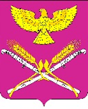 АДМИНИСТРАЦИЯ НОВОПЕТРОВСКОГО СЕЛЬСКОГО ПОСЕЛЕНИЯПАВЛОВСКОГО РАЙОНАРАСПОРЯЖЕНИЕот 16.02.2024                                                                                                    № 12-р                               станица НовопетровскаяО назначении ответственного за направление сведений о лице, к которому было применено взыскание в виде увольнения (освобождения от должности) в связи с утратой доверия за совершение коррупционного правонарушения	В соответствии со статьей 15 Федерального закона от 25 декабря 2008 г. № 273-ФЗ «О противодействии коррупции», в целях исполнения Положения о реестре лиц, уволенных в связи с утратой доверия, утвержденного постановлением правительства Российской Федерации от 5 марта 2018 г. № 228:Назначить ответственным за направление сведений о лице, к которому было применено взыскание в виде увольнения (освобождения от должности) в связи с утратой доверия за совершение коррупционного правонарушения, для включения в реестр лиц, уволенных в связи с утратой доверия, и исключения таких сведений из него посредством направления информации в уполномоченное подразделение администрации Краснодарского края в установленные действующим законодательством сроки ведущего специалиста администрации Новопетровского сельского поселения Савину Татьяну Петровну. Контроль за исполнением настоящего распоряжения оставляю за собой.3. Распоряжение вступает в силу со дня его подписания.Глава  Новопетровского сельского поселения Павловского района                                                         Е.А.Бессонов